OBAVIJEST ZA POTROŠAČEOpoziv proizvodaCurrent Cheese Balls, 60gCurrent Spicy Cheese Balls 60gDržavni inspektorat obavještava potrošače o opozivu sljedećih proizvodaCurrent Cheese Balls, 60g, Lot CCB-01, Current Spicy Cheese Balls 60g, Lot CSC-01, zbog neodobrenog korištenja bojila E110 u navedenim proizvodima.Proizvod nije u skladu s Uredbom 178/2002 o utvrđivanju općih načela i uvjeta zakona o hrani, osnivanju Europske agencije za sigurnost hrane te utvrđivanju postupaka u područjima sigurnosti hrane i Uredbom (EZ) br. 1333/2008 Europskog parlamenta i Vijeća od 16.prosinca 2008. o prehrambenim aditivima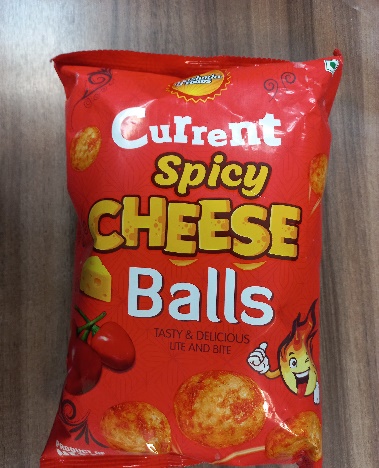 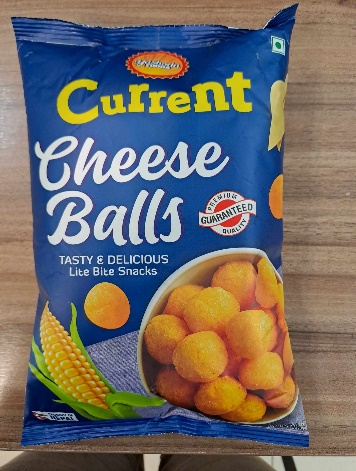 Podaci o proizvodu:Proizvođač: Yashoda Foods PVT. Ltd, Rupandehi, NepalUvoznik: India Trading SrL, Pero, ItalijaStavlja na tržište: KATHMANDU MART d.o.o., ZagrebObavijest se odnosi isključivo na proizvod sa gore navedenim podacima.